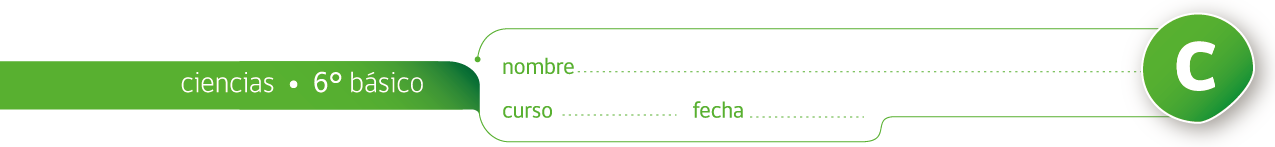 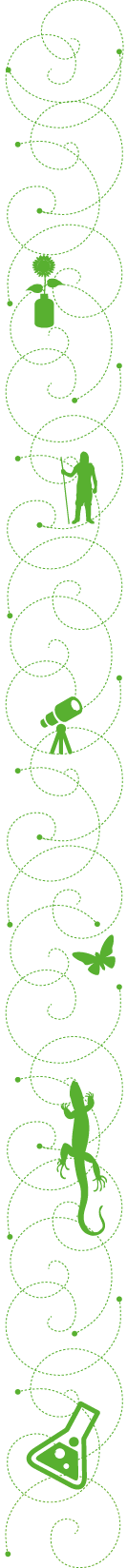 CAMBIOS EN LA PUBERTADLa pubertad es una etapa de muchos cambios en el cuerpo.  Ustedes que tienen en promedio entre 11 y 12 años puede ser que ya estén comenzando estos cambios, o que los iniciaron años anteriores. También puede ser que aún no sientan nada.  Todo eso es normal. Los cambios son distintos entre todos, y son también distintos entre niños y niñas.  En esta actividad compartirán entre todos lo que saben sobre esta etapa. Trabajen en pareja y dibujen todos los cambios que ustedes conozcan y recuerden que las niñas y los niños experimentan durante la pubertad.Nombre los cambios que lograron identificar.Comparen con los otros grupos y escriban en la pizarra todos los cambios que encontraron como curso.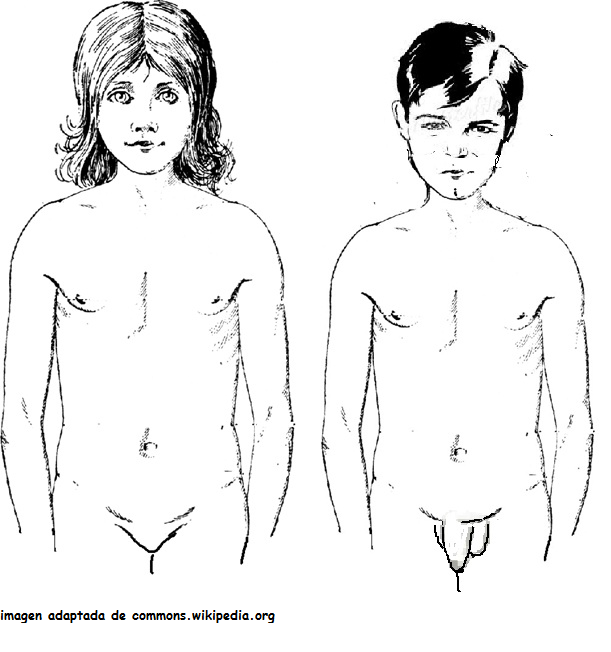 Elaborado por: Carmen Salazar